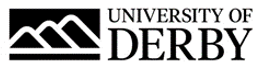 University of Derby Job DescriptionJob SummaryJob TitleCleaner in ChargeCollege/Department EstatesLocationKedleston Road, Derby, DE22 1GB/Derby SitesJob Reference Number0064-22-R2Salary£17,961 to £19,015 per annumReports ToCleaning SupervisorLine Management ResponsibilityYes Job Description and Person SpecificationRole SummaryTo oversee the day-to-day supervision of a team of cleaners, ensuring we deliver a first-class; customer orientated cleaning service based on our Derby sites. H&S and COSHH management tasks included in this role. Principal AccountabilitiesResponsible for issuing of keys/opening up for cleaners.Responsible for the signing in/out of all staff each day.Responsible for organising and supervising daily work of cleaning staff.Take responsibility for the direction, efficient performance, quality and discipline of employees directly under their authority.To report daily any damage or repairs to the Cleaning Supervisor.Provide cover during sickness/absence.Sweeping floors with brushes or impregnated mop sweepers.Mopping with wet or damp mops.Vacuuming carpeted areas and "spot" cleaning carpets.Polishing and sealing floors.To use electrically powered machines.To dust, wipe, wash or polish as necessary - furniture, ledges, windowsills, work surfaces, (external surfaces of) cupboards, shelves and fitments.To replenish consumable items (soap, toilet rolls).To clean toilets, showers, baths, hand basins, sinks cookers and microwaves.To use such chemical agents as directed by the Cleaning Supervisor.To undertake wall washing or inside windowpane cleaning to a height of no greater than body height plus an arm's extension from floor level.Carry out other duties as may from time to time be required as appropriate to the post.Person SpecificationEssential CriteriaQualificationsHealth & Safety qualification IOSH or NEBOSHExperienceProven experience of staff supervision Experienced in cleaning large organisations with diverse surfacesSkills, knowledge and abilitiesComputer literate Ability to supervise and discipline a large group of cleaners Ability to carry out quality checks on your teams' work to the schedule and required standardExcellent communicatorCo-operative with excellent organisational skillsAbility to work on own initiative Business RequirementsBe available for overtime as requiredDesirable CriteriaQualificationsNVQ 2 in Cleaning or equivalent Supervisory qualificationBenefitsAs well as competitive pay scales, we offer generous holiday entitlement. We also offer opportunities for further salary progression based on performance, and the opportunity to join a contributory pension scheme. The University of Derby is committed to promoting equality, diversity and inclusion. However you identify, we actively celebrate the knowledge, experience and talents each person bringsFor more information on the benefits of working at the University of Derby go to the Benefit pages of our website.